                               Joseph, Polly       Knights in the D & C      Ancestors      YouTube         Historic Knight          Family          Books about        Connecting                                          & Posterity                Colesville                                            stories             Family Sites           Reunions          Knights              Generations                      married to Thankful        married Wm.                  Married Sally Colburn,      married Freeborn         md. Betsey  Covert           married Joseph J.       married Wm Stringham						      Lydia Goldthwaite               DeMill                                                           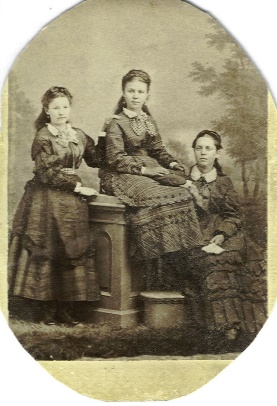 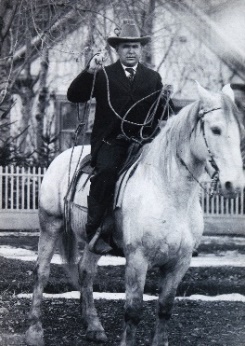 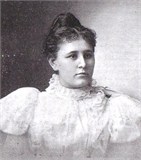 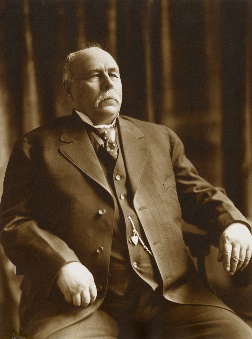 